СВИМ ПОНУЂАЧИМАПРЕДМЕТ: Обавештење о продужењу рока за достављање понуда по ЈН 154/2014- Гуме за путничка возила и грађевинску механизацијуПоштовани, обавештавамо Вас да Наручилац ПД "Термоелектране Никола Тесла" д.о.о. Обреновац због измене конкурсне документације продужава рок за доставу понуда по јавној набавци број 154/2014.Нови рок за доставу понуда је 25.04.2014. до 10:00 часоваЈавно отварање понуда обавиће се истог дана у 10:15 часова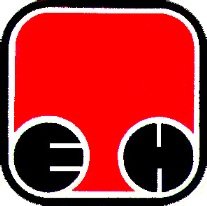 Електропривреда Србије  - ЕПСПривредно ДруштвоТермоелектране Никола Тесла,  Обреновац